[JUDUL PROYEK AKHIR DITULIS DENGAN SINGKAT DAN PADAT SESUAI DENGAN ISI DARI PENELITIAN YANG DIKERJAKAN]USULAN PROYEK AKHIR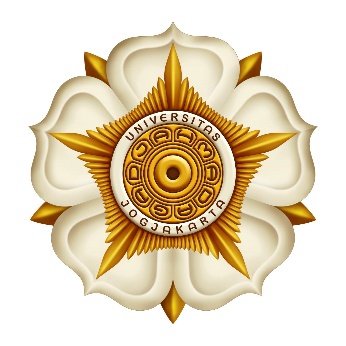 diajukan olehkepadaTEKNOLOGI SURVEI DAN PEMETAAN DASARDEPARTEMEN TEKNOLOGI KEBUMIANSEKOLAH VOKASIUNIVERSITAS GADJAH MADABulan, TahunDAFTAR ISIBAB I
PENDAHULUANI.1. Latar BelakangTemplate ini dibuat sebagai paduan dalam melakukan penyusunan proposal usulan Proyek Akhir untuk mahasiswa Prodi Sarjana Terapan Teknologi Survei dan Pemetaan Dasar Sekolah Vokasi UGM. Mahasiswa harus mengikuti aturan yang tertulis di template ini baik dari jenis, ukuran, dan tata letaknya. Untuk memudahkan pengaturan, mahasiswa bisa langsung menuliskan materinya dengan mengganti bagian-bagian yang terdapat pada template ini sesuai dengan kebutuhan masing-masing. Contohnya, bagian judul pada halaman cover bisa diganti dengan judul yang sesuai dengan Proyek Akhir yang sedang dikerjakan, sedangkan pada bagian Bulan dan Tahun diganti dengan Bulan dan Tahun penulisan proposal usulan Proyek Akhir sedang dikerjakan.Bagian LATAR BELAKANG berisikan uraian tentang topik atau masalah yang menjadi bahasan utama dalam penelitian yang akan dikerjakan, Dari bagian ini, penulis menyampaikan dengan jelas apa dan mengapa topik tersebut perlu diteliti. I.2. Rumusan MasalahTuliskan rumusan masalah dari pekerjaan proyek akhir ini dalam bentuk kalimat yang singkat, jelas, dan padat.I.3. Tujuan PenelitianSub-bab ini berisikan tentang poin-poin yang ingin dicapai melalui penelitian yang akan dikerjakanI.4. Lingkup PekerjaanTuliskan pekerjaan – pekerjaan yang dilakukan pada proyek akhir ini dalam bentuk kalimat yang terukur, dapat diamati, jelas, singkat dan padat. Lingkup pekerjaan ini dimaksudkan menjadi batasan masalah dari proyek akhir yang sedang dikerjakan.I.5. Manfaat PenelitianSub-bab ini menjelaskan manfaat yang akan diperoleh setelah menyelesaikan penelitian tersebut. Sebutkan pihak-pihak yang dirasa akan memperoleh manfaat dari penelitian tersebutI.6. Tinjauan PustakaSub-bab ini memuat uraian sistematis mengenai penelitian atau proyek akhir terdahulu yang mempunyai hubungan dengan pekerjaan yang dilakukan pada penelitian/proyek akhir ini. Hubungan yang dimaksud adalah hubungan dalam bentuk alat, metode, maupun lokasi dari pekerjaan yang dilakukan. Tinjauan Pustaka boleh dibuat dalam bentuk tabel ataupun narasi. I.7. Landasan TeoriUraikan teori-teori yang berkaitan dengan tema proyek akhir yang sedang dikerjakan. Dilarang menuliskan teori-teori yang terlalu melebar tidak berkaitan dengan tema proyek akhir.I.7.1. Contoh penulisan anak sub-babJudul anak sub-bab ditulis dengan alignment rata kiri (left). Judul ditulis dengan gaya penulisan judul sentence style, yaitu awal kata pertama ditulis dengan huruf besar (kapital) dan awal dari kata-kata selanjutnya ditulis dengan huruf kecil. Semua kata dicetak tebal tanpa diakhiri dengan titik. Kalimat pertama sesudah judul sub-bab dimulai dengan alinea baru di bawah judul dengan menjorok ke kanan sebesar 1 cm.I.7.1.1. Contoh penulisan segmen-segmen. Apabila di dalam anak sub-bab terdapat segmen-segmen, maka judul segmen ditulis dengan gaya penulisan judul sentence style, diikuti dengan tanda titik. Penomoran segmen ditulis dengan menjorok ke kanan sebesar 1 cm, seperti yang bisa dilihat pada contoh penulisan segmen ini. Kalimat pertama yang menyusul setelah judul segmen diketik langsung ke belakang dalam satu baris dengan judul segmen. I.8. HipotesisSub-bab ini BERSIFAT OPSIONAL mengingat tidak semua penelitian/proyek akhir membutuhkan hipotesis. Penelitian yang bersifat eksploratif dan deskriptif biasanya tidak membutuhkan adanya hipotesis. Jika ada, sub-bab ini memuat pernyataan singkat mengenai jawaban sementara  dari permasalahan yang akan dikaji. Biasanya pernyataan singkat tersebut disandarkan pada kajian Pustaka dan hasil penelitian/pekerjaan sebelumnya sehingga masih perlu dibuktikan kebenarannya.BAB II
RENCANA KEGIATANII.1. PersiapanSub-bab ini menguraikan secara detail alat dan bahan apa saja yang akan dipakai untuk melaksanakan penelitian ini. Penulis diperkenankan untuk membuat anak sub-bab baru untuk menjelaskan bagian Alat dan Bahan Penelitian secara terpisah.II.2. PelaksanaanSub-bab ini menguraikan tahapan umum dari pekerjaan penelitian yang meliputi: tempat dan waktu penelitian, sumber data penelitian, teknik pengumpulan data serta teknik analisis data yang akan digunakan. Uraian yang dimaksud diwujudkan dengan menggunakan gambar diagram alir yang menggambarkan secara detail tahapan alur penelitian yang akan dikerjakan. Ikuti gambar diagram alir dengan narasi penjelasan yang runtut sesuai dengan yang digambarkan pada diagram alir tersebut.II.3. Jadwal PenelitianSub-bab ini berisikan rencana jadwal penelitian yang akan dijalankan, dibuat dalam format tabel 2.1. di bawah ini. Buatlah jadwal penelitian yang realistis dan sesuai dengan kondisi yang akan dicapai oleh penulis.Tabel 2.1. Jadwal PenelitianDAFTAR PUSTAKABerisikan semua sumber pustaka yang digunakan dalam penyusunan proposal usuluan Proyek Akhir ini. Penulis sangat disarankan untuk menggunakan bantuan perangkat lunak seperti Endnote, Mendeley, Zotero, refworks dll untuk manajemen referensi yang digunakan Sistem sitasi yang digunakan pada proposal ini adalah mengadopsi sistem sitasi American Physiological Association 6th Edition. Berikut adalah beberapa contoh penulisan daftar Pustaka sesuai dengan jenis nya:Artikel dalam jurnal ilmiahSchott, D. H., Collins, R. N. & Bretscher, A. Secretory vesicle transport velocity in living cells depends on the myosin V lever arm length. J. Cell Biol. 156, 35-39 (2002).BukuStrunk Jr., W., White, E.B., 2000. The Elements of Style, fourth ed. Longman, New York.Chapter suatu bukuMettam, G.R., Adams, L.B., 2009. How to prepare an electronic version of your article, in: Jones, B.S., Smith , R.Z. (Eds.), Introduction to the Electronic Age. E-Publishing Inc., New York, pp. 281–304.Proyek Akhir/Thesis/DisertasiAziz, N. (2006). Analisis Ekonomi Alternatif Pengelolaan Ekosistem Mangrove di Kecamatan Barru, Kabupaten Barru. Tesis. Sekolah Pascasarjana Institut Pertanian Bogor. Bogor. 105 hlm.Naskah ProsidingSetiawan I. B. (1999). Studies on environ-mental change and sustainable development of Cidanau Watershed. Proceeding of International Workshop on Sustainable Resources Management of Cidanau Watershed. Vol.1. RUBRD-UT/IPB. Bogor.Naskah KonferensiMabowe, B. R., A. de Gier, Y.A. Hussin, M. Lubczynski and T. Obakeng. (2006). Estimation of Above Ground Biomass of Dry Savannah Trees in Sarowe Savannah Woodland, Bostwana Using Remote Sensing and GIS. An Article in 6th International Conference on Earth Observation and Geoinformation Sciences in Support of Africa’s Development, 30 October - 2 November 2006.  Cairo.	Nama:Nomor Induk Mahasiswa:Calon Dosen Pembimbing:NoKegiatanBulan/MingguBulan/MingguBulan/MingguBulan/MingguBulan/MingguBulan/MingguBulan/MingguBulan/MingguBulan/MingguBulan/MingguBulan/MingguBulan/MingguBulan/MingguBulan/MingguBulan/MingguBulan/MingguBulan/MingguBulan/MingguBulan/MingguBulan/MingguBulan/MingguNoKegiatanFebruariFebruariFebruariFebruariMaretMaretMaretMaretAprilAprilAprilAprilMeiMeiMeiMeiJuniJuniJuniJuniJuliNoKegiatan123412341234123412341